  ПРЕДИСЛОВИЕНастоящий информационно - статистический справочник является кратким изданием, отражающим финансово - экономическую деятельность Отделения Пенсионного фонда РФ по Республике Бурятия в 2015 году, подготовлен Бюджетным отделом на основе данных финансовой и статистической отчетности Отделения, данных форм налоговой отчетности, отчетности территориального органа ФСГС по Республике Бурятия и официального сайта органов государственной власти РБ- http://egov.burjatia.ru.С 1 января 2015 года основным видом пенсии в Российской Федерации является страховая пенсия. Понятие «трудовая пенсия» ушла из действующего законодательства. Одновременно внедрена новая пенсионная формула, по которой формируются и учитываются пенсионные права граждан и рассчитывается размер страховой пенсии.Численность постоянного населения, проживающего в Республике Бурятия, на начало 2016 года составила 982,3 тыс. человек, в том числе численность занятых в экономике 441,6 тыс. человек. 10% населения Республики Бурятия проживает в районах Крайнего севера и приравненных к ним местности. Численность населения численность пенсионеров, состоящих на учете, на начало 2016 года составила 260,8 тыс. человек. В том числе 88% (228,4 тыс. человек) общей численности пенсионеров являются получателями страховых пенсий, в том числе – по старости 199,3 тыс. человек, по инвалидности 15,5 тыс. человек, по случаю потери кормильца 13,5 тыс. человек. Каждый четвертый житель Бурятии является пенсионером. На одного пенсионера приходится 1,69 занятого.  За последнее 10-летие наблюдается постоянное увеличение численности пенсионеров в среднем на 1,4% наряду с относительно постоянством численности занятых в экономике региона. И по прогнозам к 2030 году коэффициент замещения приравняется 1. В соответствии с действующим законодательством в течение 2015 года Отделением ПФР по Республике Бурятия была дважды проведена индексация пенсий. Индексация страховых пенсий на 11,4% и  пенсий по государственному пенсионному обеспечению на 10,3%. В результате проведенных  мероприятий средний размер пенсии в Республике Бурятия за 2015 год увеличился в среднем на 820,9 рублей и на 01.01.2016 года составил 11 251 рубля. В 2015 году величина прожиточного минимума пенсионера в Республике Бурятия равнялась 7 161 рублям, что больше на 807 рублей в сравнении в 2014 годом. Средний размер пенсии в Республике Бурятия в 2015 году меньше среднего размера пенсии в СФО на 1 105 рублей, и ниже на 1 129 рублей данного показателя по РФ.В 2015 году поступило доходов на сумму 14,2 млрд. рублей. На территории региона зарегистрировано  47 108 страхователей, что меньше на 1139 страхователей по сравнению в 2014 году. И по Сибирскому Федеральному округу Республика Бурятия по исполнению плана поступлений страховых взносов вышла на 1 место.За 9 лет материнский капитал получили 100 тыс. семей, которым выплачено свыше 23 млрд. рублей. Размер материнского капитал с 2007 года вырос на 81% и в 2015 г. составил 453 026 рублей. В 2015 году более 13 тыс. семей получили единовременные выплаты из средств материнского капитала на сумму 250 млн. рублей.Отделением производится социальные выплаты в федеральном масштабе по различным направлениям: за участие в Великой Отечественной войне и других боевых действиях, участие в ликвидации последствий ядерных катастроф, в связи с проживанием в районах Крайнего Севера, по инвалидности и др. В 2015 году более 32 тыс. жителей Республики получали социальные выплаты. Расходы по этому направлению составили 7,4 млрд. рублей.РАЗДЕЛ 1. ПЕНСИОННАЯ СТАТИСТИКА И НЕКОТОРЫЕ ДЕМОГРАФИЧЕСКИЕ ХАРАКТЕРИСТИКИ НАСЕЛЕНИЯДинамика основных показателей пенсионного обеспечения за 2010–2015 гг.* - данные указаны по состоянию на 1 января следующего за отчетным годаДинамика численности пенсионеров по Республике Бурятия по кварталам 2015 г. (чел.)Численность пенсионеров и средний размер пенсии по Российской Федерации и Сибирскому федеральному округу на 1 января 2016 г. (тыс. чел.)Структура получателей пенсии по Республике Бурятия по состоянию на 1 января 2016 г.Численность пенсионеров по Российской Федерации и СФО на 1 января 2016 г. (тыс. чел.)Динамика движения численности пенсионеров в  2010-2015 гг. (чел.)Динамика численности пенсионеров по районам Республики Бурятия в 2010-2015 гг. (чел.)Средний размер пенсии в районах по состоянию на 1 января 2016 г. (руб.) *- районы Крайнего севера и приравненные к ним местностиСредний размер пенсий в районах на 1 января 2016 г. (руб.)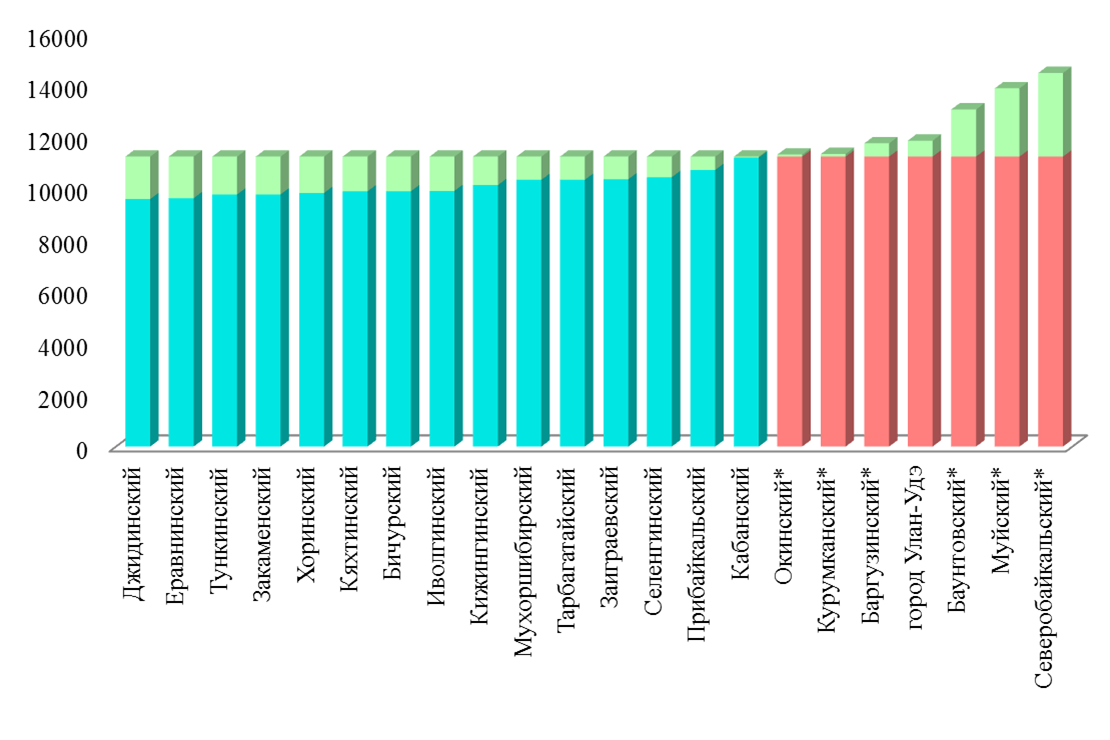 * -  районы Крайнего севера и приравненные к ним местности Возрастно-половая структура пенсионеров на 1 января 2016 г.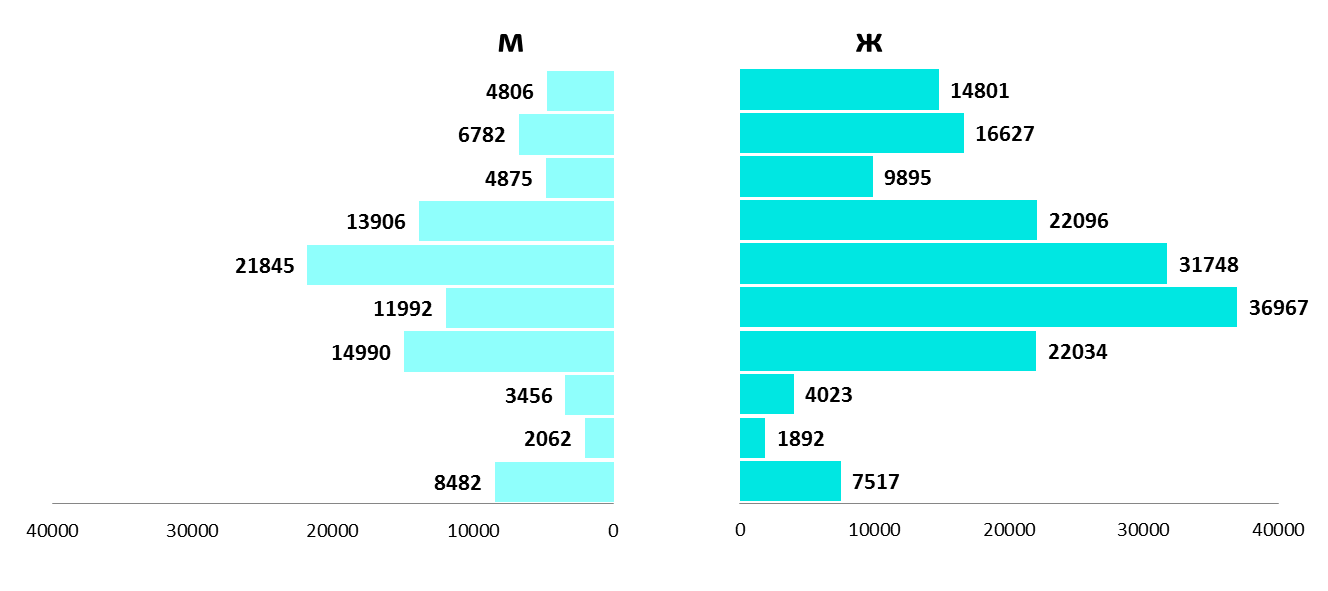 Возрастно-половая структура работающих пенсионеров на 1 января 2016 г.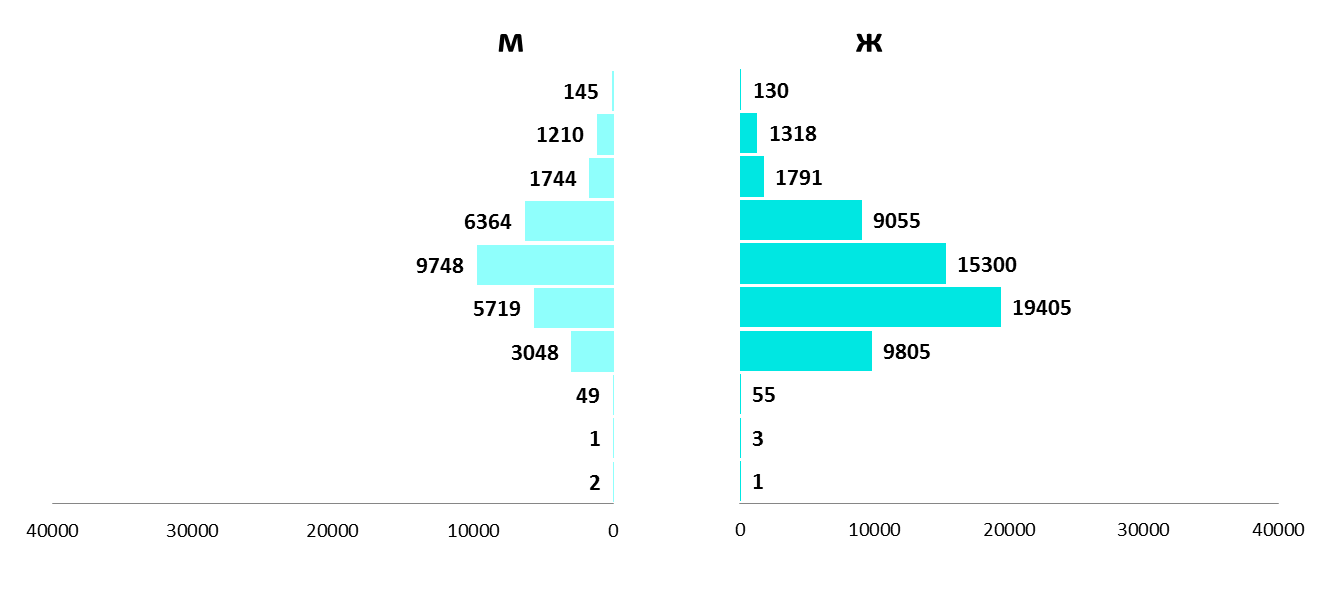 Динамика и структура средних размеров пенсий за 2010-2015 гг.Распределение численности пенсионеров, получающих страховую пенсию по старости, в разрезе пола и  возраста на 1 января 2016 года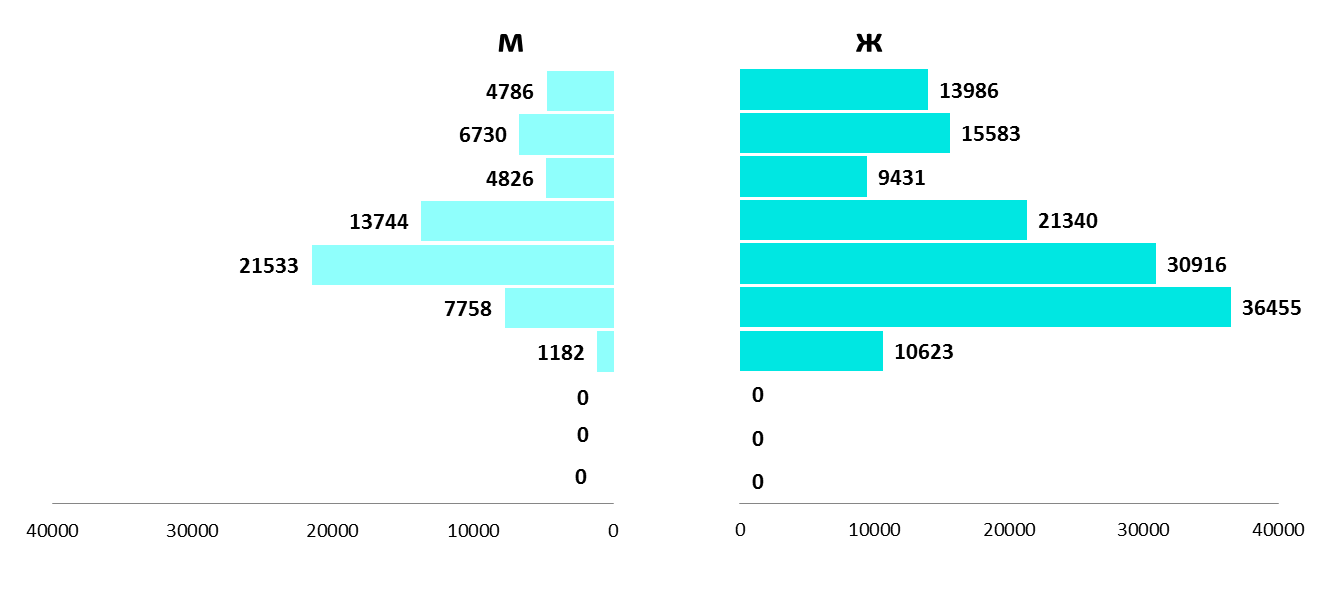 Средние размеры пенсий по районам на 1 января 2016г. (руб.)Возрастно-половое распределение численности получателей пенсии на 1 января 2016г. (чел.)Средний возраст пенсионеров, получающих страховую пенсию по старости, составил 65 лет, в том числе у мужчин – 66 лет и у женщин – 64 года.Механическое движение численности пенсионеров в  2011-2015 гг. (чел.)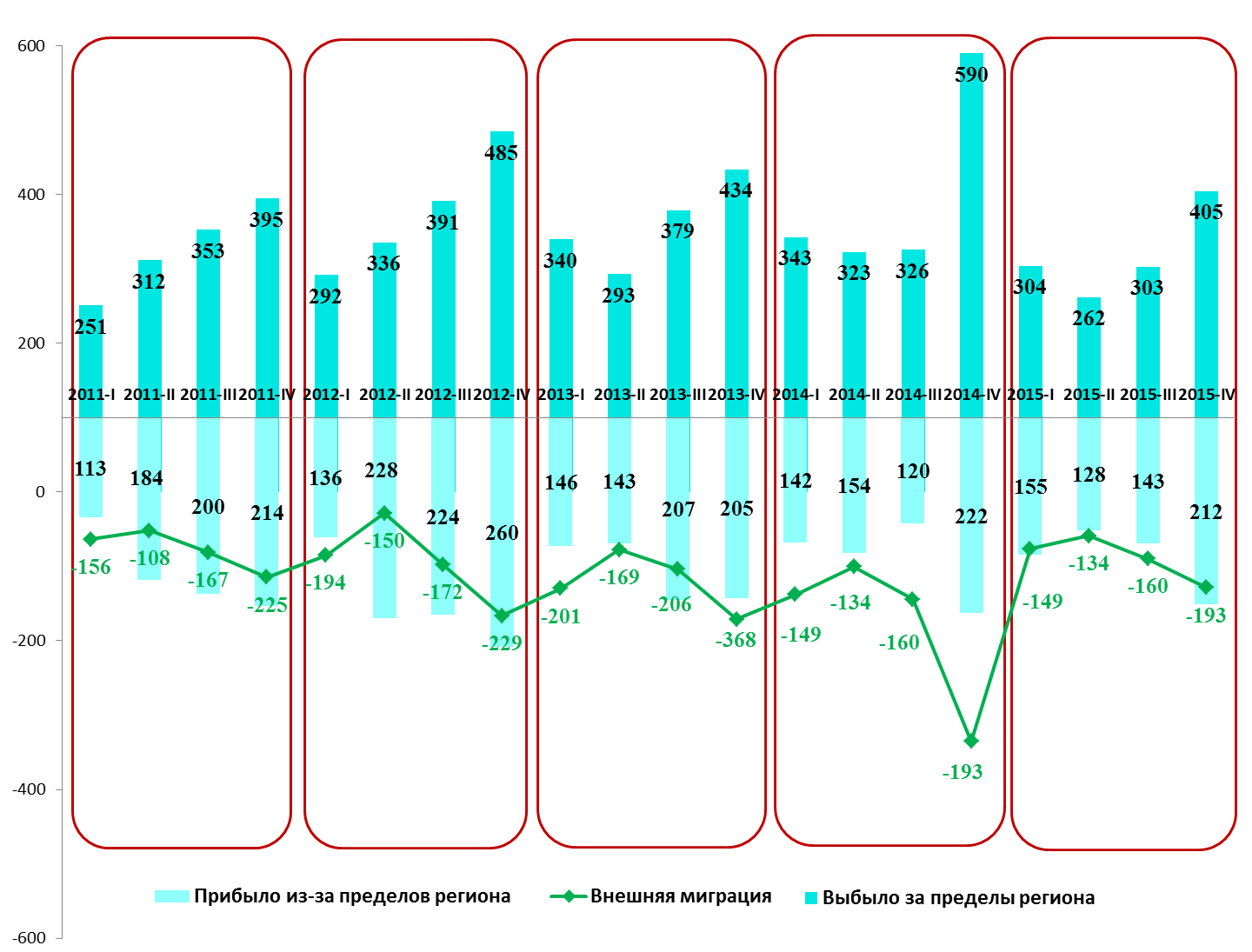 Естественное движение численности пенсионеров в  2011-2015 гг. (чел.)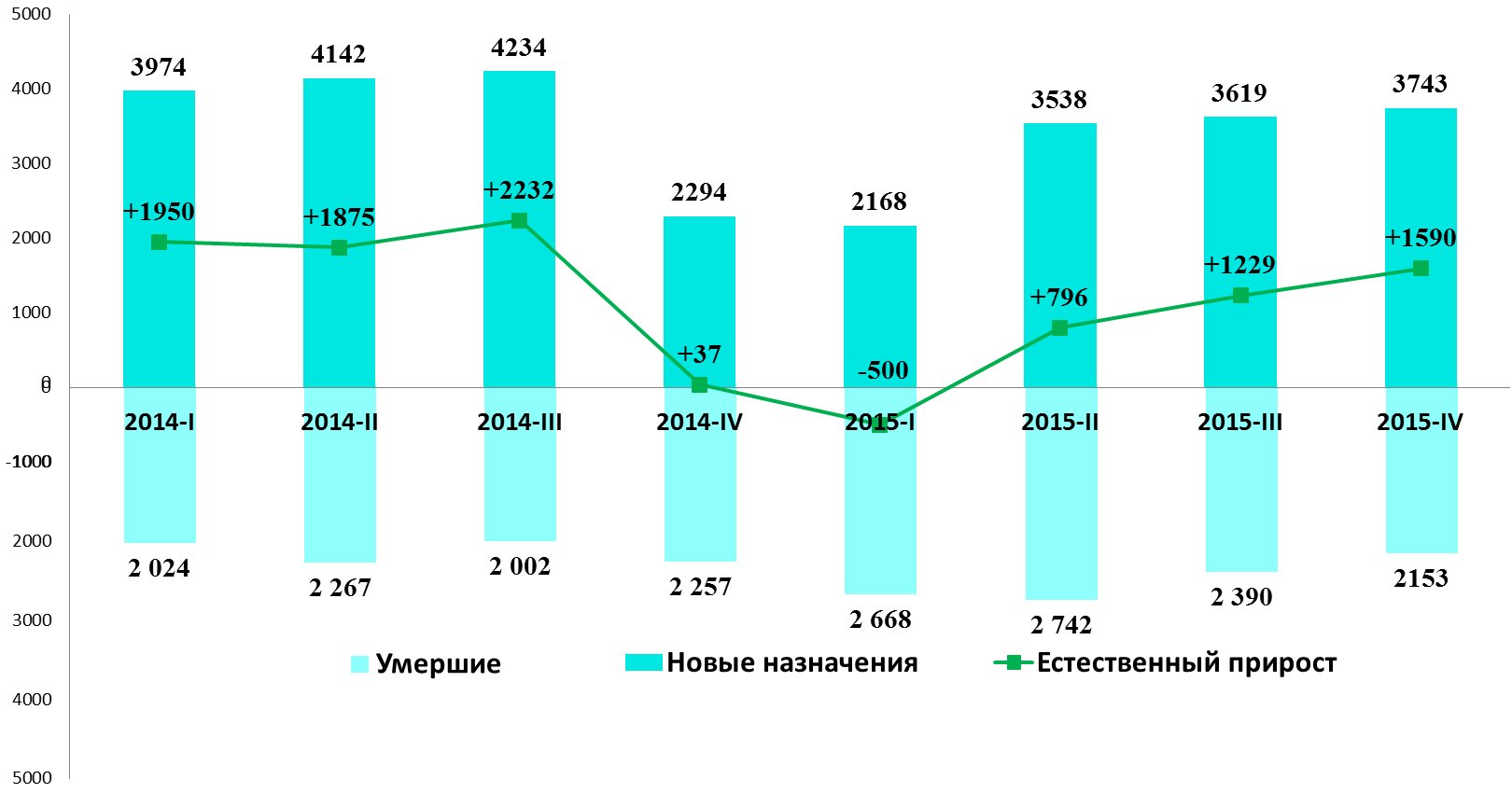 РАЗДЕЛ 2. ФИНАНСОВЫЕ ХАРАКТЕРИСТИКИ ПЕНСИОННОЙ СИСТЕМЫДинамика основных финансовых показателей пенсионной системы и экономики региона за 2010-2015 гг. (млн.руб.)* - по состоянию на 1 января следующего за отчетным годаДинамика обеспеченности собственными средствами на выплату страховой  пенсии по старости отделениями ПФР Сибирского федерального округа за 2015 годВ Сибирском федеральном округе по проценту обеспеченности на выплату страховой части страховой пенсии по старости за 2015 год  Республика Бурятия занимает 10 место.Обеспеченность расходов на выплату страховой части страховой пенсии по старости собственными средствами на обязательное пенсионное страхование за 2010-2015 гг.Обеспеченность расходов на выплату страховой части страховой пенсии по старости собственными средствами в разрезе районов в 2013-2015 гг.Фактические поступления страховых взносов по обязательному пенсионному страхованию в СФО за 2015 год (млн. руб.) В Сибирском Федеральном округе Республика Бурятия по исполнению плана поступлений страховых взносов занимает 1 место.Динамика поступлений средств на обязательное пенсионное страхование за 2010-2015 гг. (млн. руб.)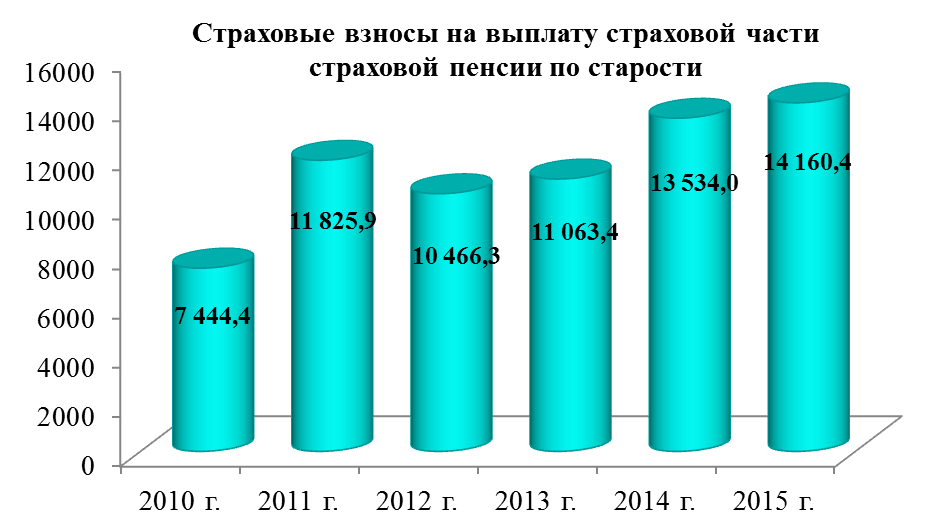 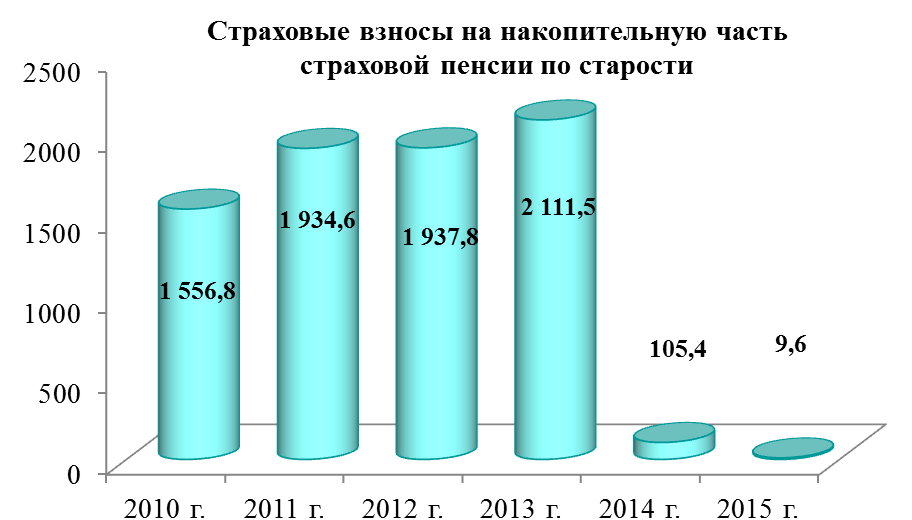 Сумма задолженности по страховым взносам в разрезе основных видов экономической деятельности в 2015 г.Динамика просроченной задолженности по уплате страховых взносов (млн. руб.)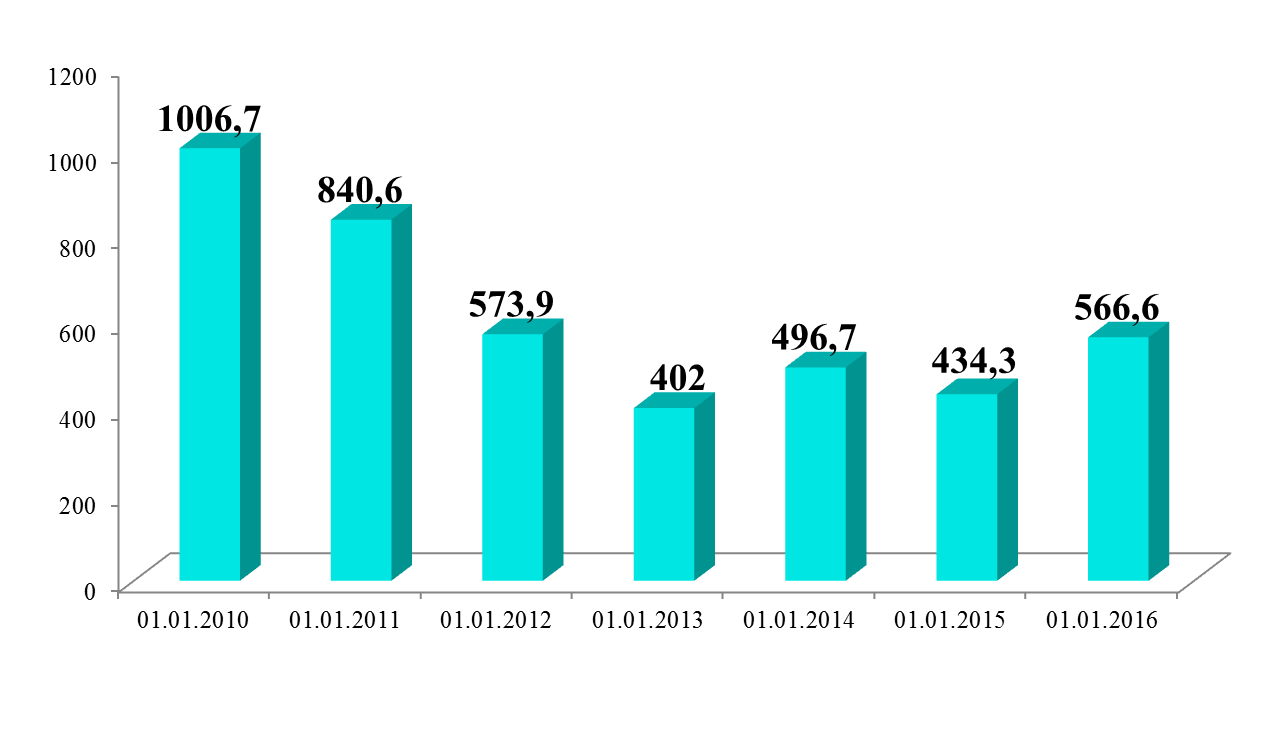 Динамика результативности взыскания задолженностей страховых взносов в 2013-2015 гг.*- по состоянию на 1 января следующего отчетному года Коэффициент уплаты страховых взносов на обязательное пенсионное страхование по Управлениям ПФР по Республике Бурятия в 2010-2015 гг. Динамика численности страхователей по категориям в 2010-2015 гг.Структура плательщиков, уплачивающих страховые взносы в размере, определяемом в  фиксированном размере на 01 января 2016 г.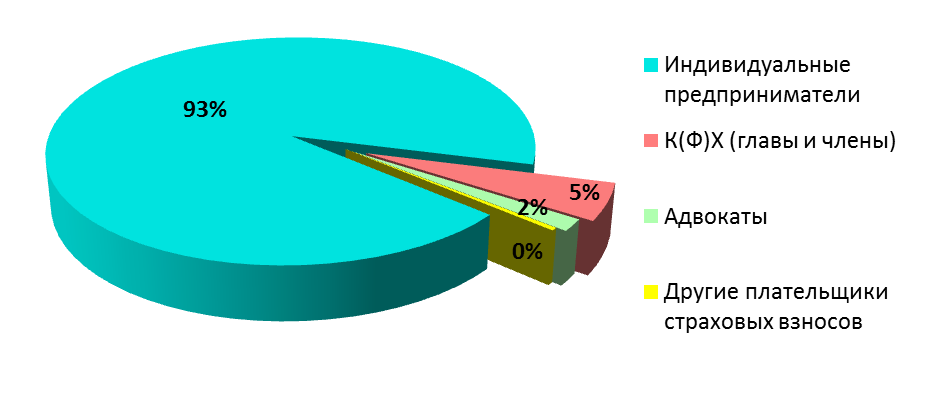 Структура страхователей - работодателей на 01 января 2016 г.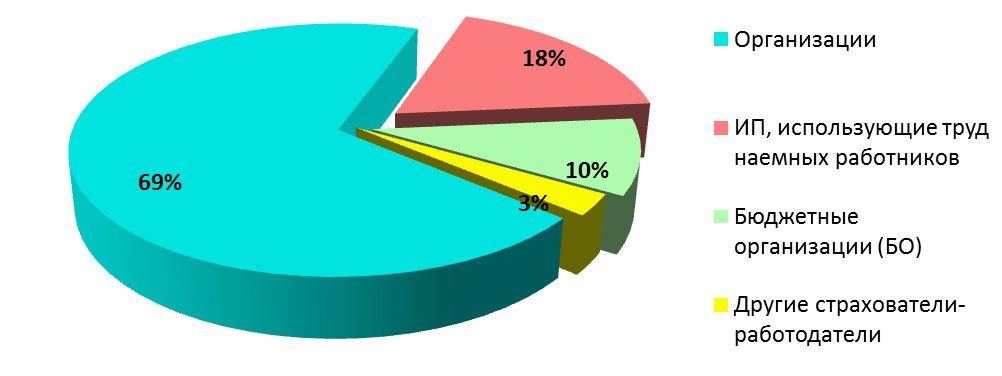 Численность застрахованных лиц, включая количество умерших, в 2010-2015 гг. (чел.)Количество застрахованных лиц в поло-возрастном  разрезе на 1 января 2016 г.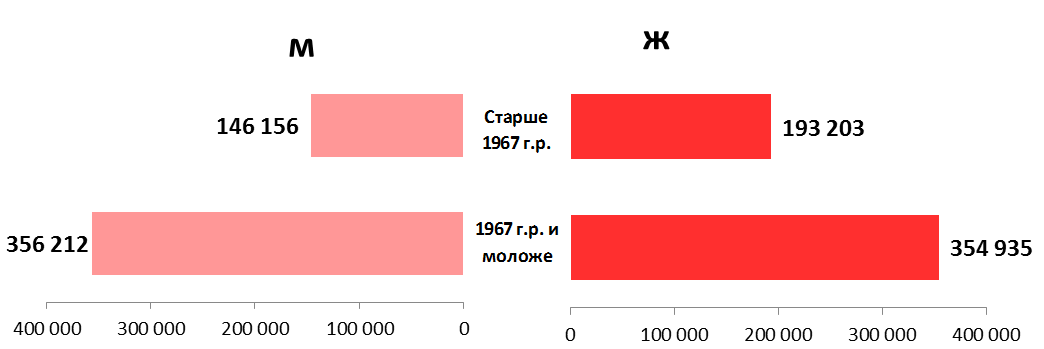 Количество застрахованных лиц в трудоспособном возрасте в разрезе пола и года рождения на 1 января 2016 г.Возрастно-половой состав численности основных категорий застрахованных лиц в 2015 годуВозрастно-половой состав численности основных категорий застрахованных лиц, имеющих право на досрочное пенсионное обеспечение по старости, в 2015 годуДинамика основного показателя расходной части бюджета расходы на выплату пенсионного обеспечения – расходы на выплату страховой части страховой пенсии по старости в 2010-2015 гг. (млн.руб.)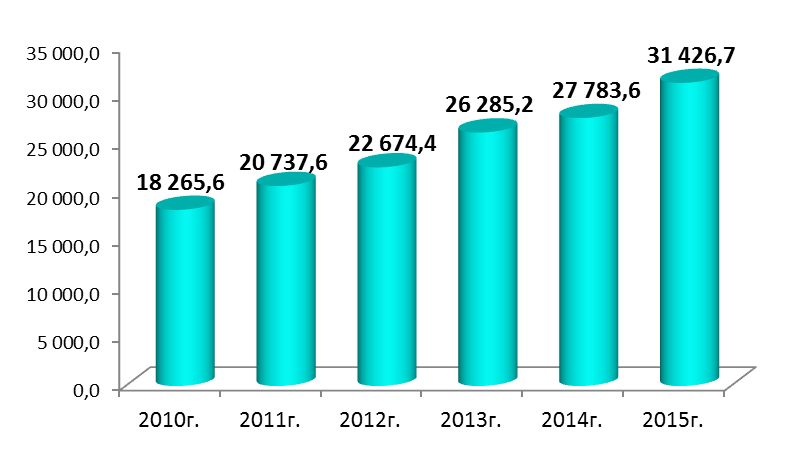 Расходы на выплату ежемесячной денежной выплаты  и дополнительного ежемесячного материального обеспечения некоторых категорий граждан за 2010-2015 гг. (млн. руб.)Финансирование расходов по реализации социальной программы в 2015 г.В соответствии с Постановлением  Правления ПФР от 6 июля 2015 года № 191п Отделению ПФР по Республике Бурятия доведены бюджетные ассигнования и лимиты бюджетных обязательств на предоставление субсидии бюджету субъекта Российской Федерации на софинансирование социальной программы, направленной на укрепление материально-технической базы учреждений социального обслуживания населения, оказание адресной социальной помощи неработающих пенсионерам, являющимся получателями страховых пенсий по старости и по инвалидности, и обучением компьютерной грамотности неработающих пенсионеров в 2015 году. Общий объем финансирования социальной  программы в 2015 году составил 3 242,3 тыс. руб., в том числе за счет бюджета ПФР – 1 595,7 тыс. руб.Основные направления реализации мероприятий социальной программы (тыс. руб.)Финансирование расходов на оплату компенсации проезда неработающих пенсионеров к месту отдыха на территории РФ и обратно в 2014-2015 гг.               (*на основании постановления Правительства РФ от 01.05.2005 № 176)Структура  расходов на оплату компенсации проезда неработающих пенсионеров в разрезе районов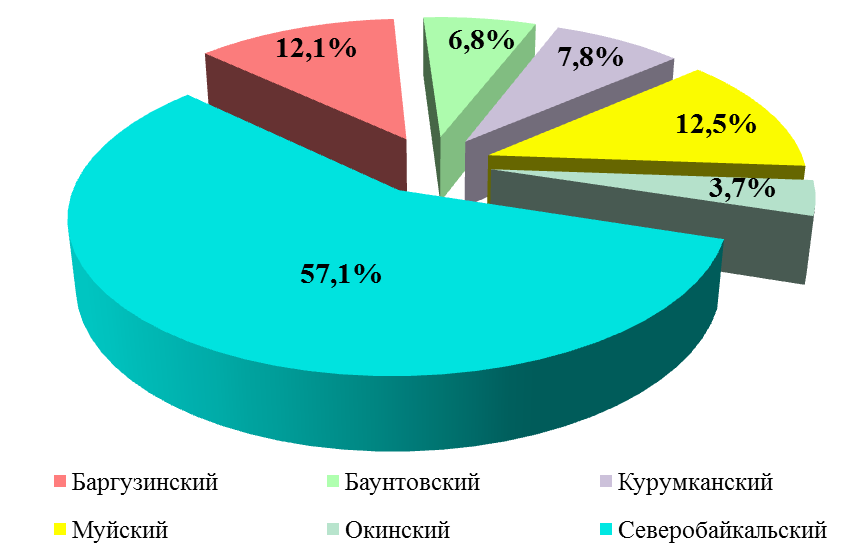 РАЗДЕЛ 3. ОСНОВНЫЕ ХАРАКТЕРИСТИКИ РАБОТЫ ПО НАКОПИТЕЛЬНОЙ СОСТАВЛЯЮЩЕЙ БЮДЖЕТАЧисленность пенсионеров, обратившихся за назначением выплат за счет СПН в субъектах СФО в 2013-2015 гг.Средний размер выплаты за счет средств пенсионных накоплений (СПН) в субъектах СФО в 2013-2015гг. (руб.)Численность застрахованных лиц, имеющих страховые взносы на накопительную часть пенсии в Республике Бурятия в 2010-2015 гг. (тыс. чел.)Прием заявлений о вступлении в программу государственного софинансирования пенсионных накоплений и поступление дополнительных страховых взносов (ДСВ) в Республике Бурятия в 2009- 2015 гг.Поло-возрастная структура численности ЗЛ, вступивших в программу государственного софинансирования пенсии(всего застрахованных лиц – 135 450)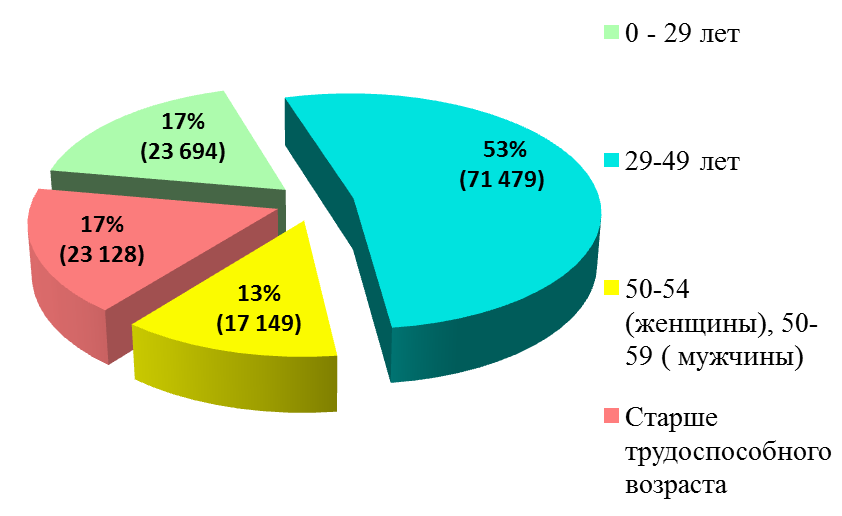 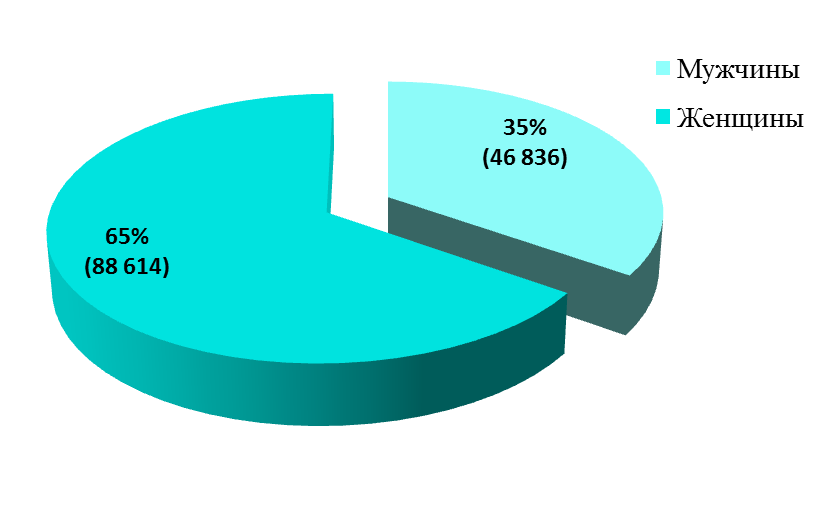 Динамика приема заявлений от застрахованных лиц по формированию накопительной части страховой пенсии по старости за 2010-2015 гг.Количество договоров об обязательном пенсионном страховании, принятых от негосударственных пенсионных фондов в 2015 году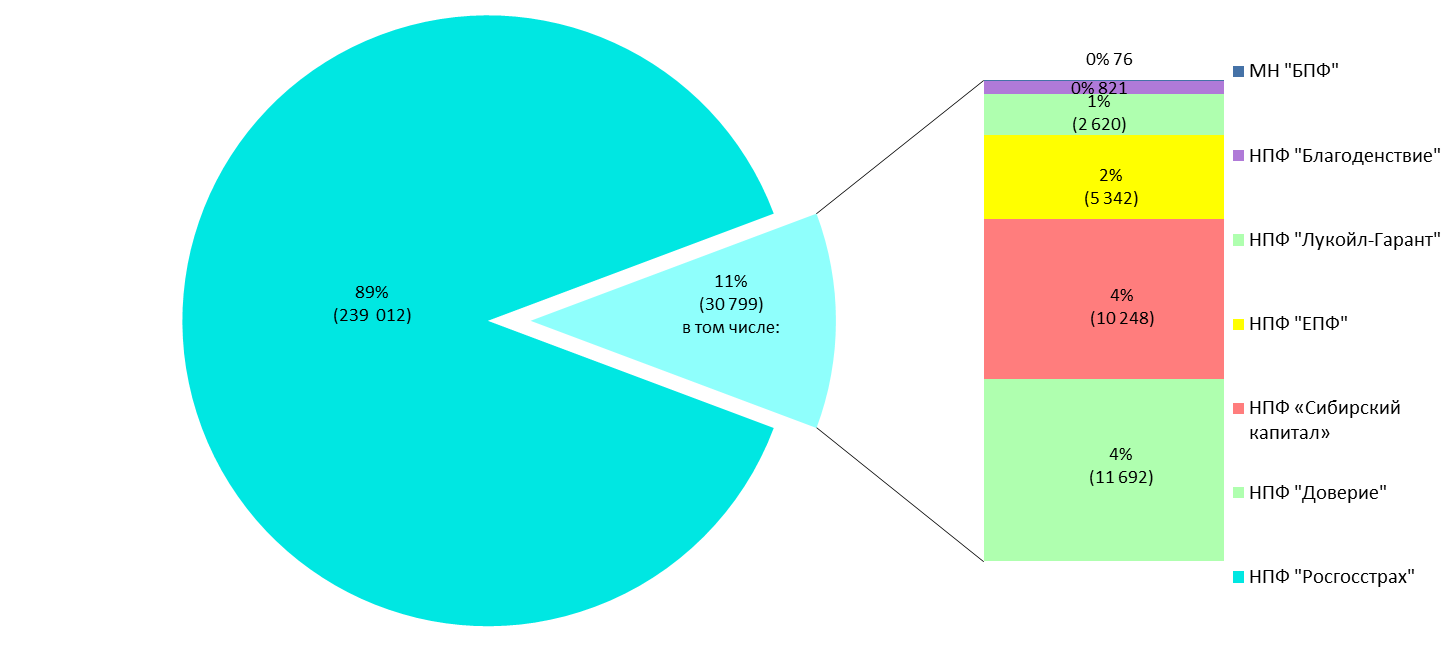 Динамика приема решений и выплаты средств пенсионных накоплений правопреемникам умерших застрахованных лиц в  2012- 2015 гг.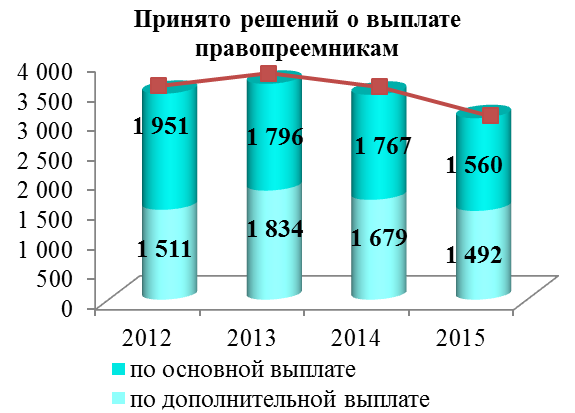 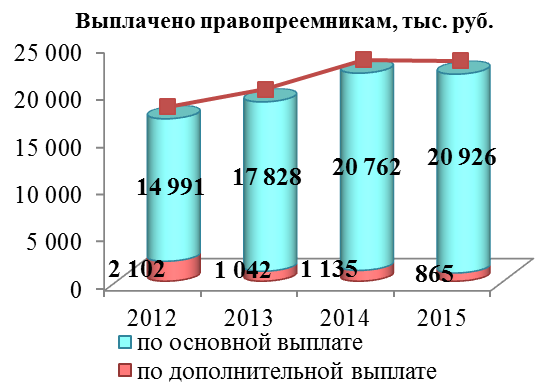 РАЗДЕЛ 4. СТАТИСТИКА МАТЕРИНСКОГО (СЕМЕЙНОГО) КАПИТАЛАИнформация о перечисленных средств  на М(С)К к принятым решениям об удовлетворении заявлений о распоряжении средствами М(С)К в субъектах СФО (тыс.руб.)Информация о перечисленных средствах М(С)К  по направлениям их использования  с начала действия Федерального закона от 29.12.2006  № 256 - ФЗ по состоянию на 1 января 2016 года (млн. руб.)Количество принятых решений о выдаче государственного сертификата на М(С)К в разрезе районов в  2010-2015 гг.50,4 % от общего количества принятых решений о выдаче государственного сертификата на М(С)К по Республике Бурятия приходится на УПФР по городу Улан-Удэ.Распределение количества выданных сертификатов на М(С)К в сельских районах в 2007-2015 гг.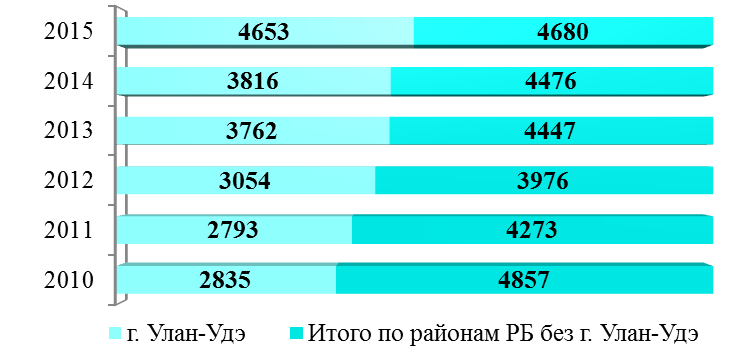 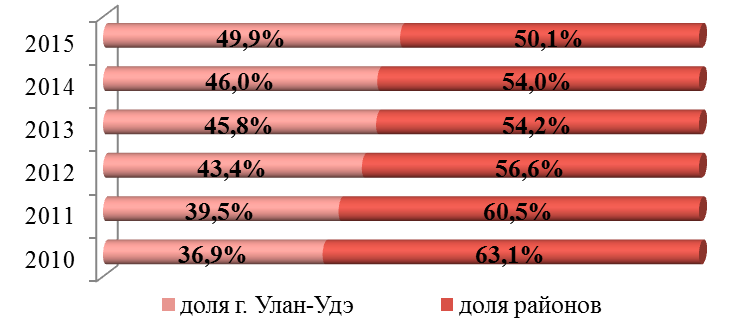 Распределение количества выданных сертификатов на М(С)К в разрезе сельских районов в 2015 г.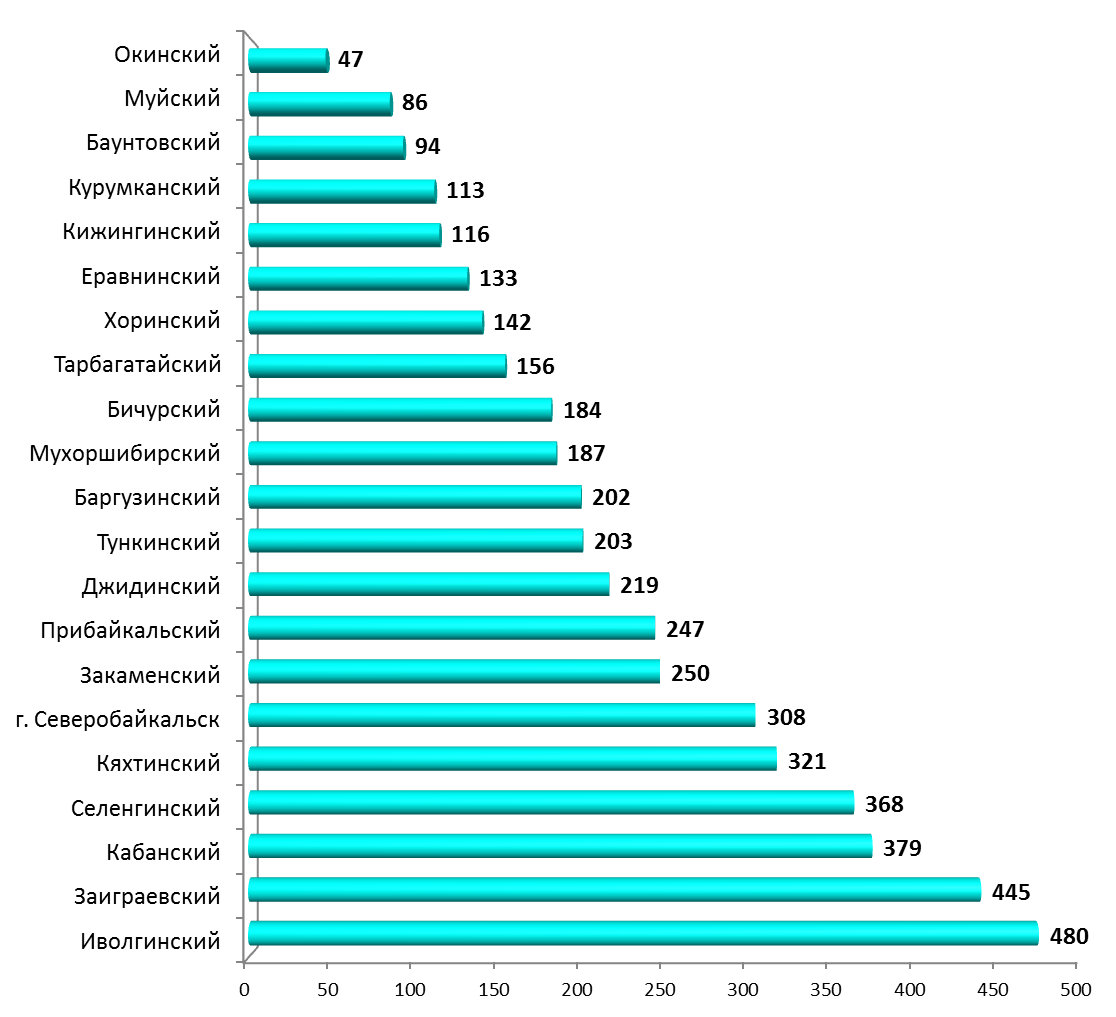 Направления и количество принятых решений по использованию М(С)К в 2007-2015 гг.РАЗДЕЛ 5. СТАТИСТИКА ОБРАЩЕНИЯ ГРАЖДАНДинамика поступления письменных обращений граждан в 2010-2015 гг.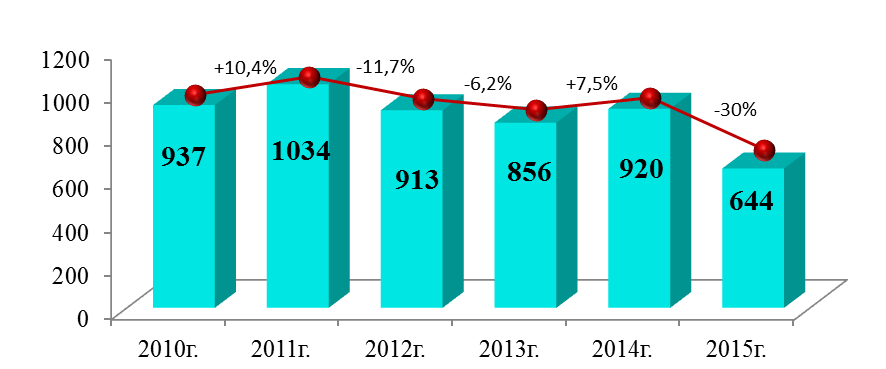 Из 644 поступивших в 2015 году письменных обращений 286 (что меньше на 20,5 % в сравнении с 2014 г.) обращений поступили в электронном виде. Гендерная структура авторов письменных обращений в 2014, 2015 гг.Динамика размещения информационных сообщений в средствах массовой информации в 2010-2015 гг.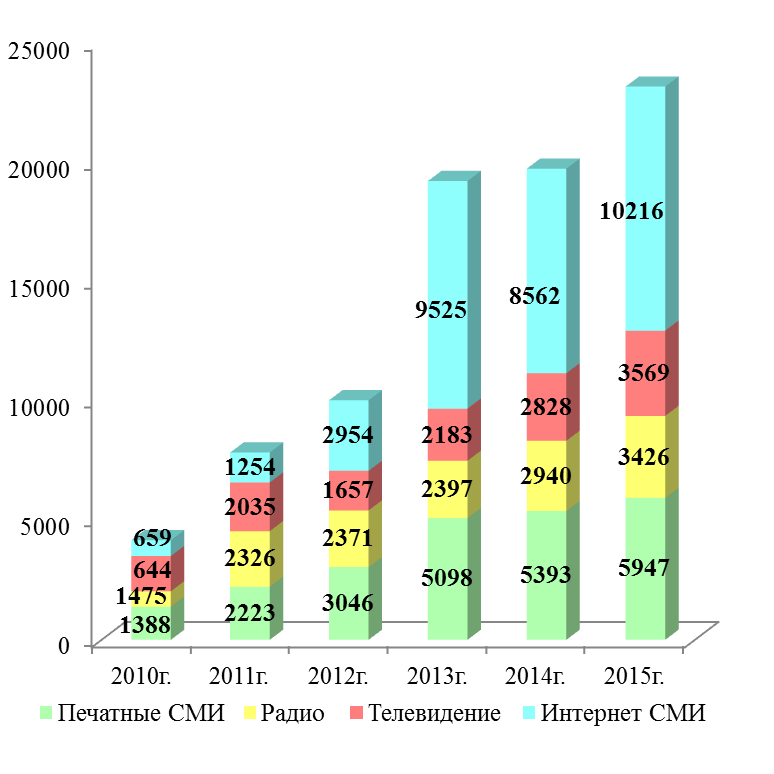 Распределение обращений граждан по характеру обращения за 2014, 2015 гг.Возрастная структура обратившихся граждан в 2014, 2015 гг.РАЗДЕЛ 6. КРАТКОЕ ИССЛЕДОВАНИЕ ЧИСЛЕННОСТИ ПОЛУЧАТЕЛЕЙ СТРАХОВЫХ ПЕНСИЙ ПО СТАРОСТИСтатистический анализ численности получателей трудовых пенсий за 2009-2013гг.По состоянию на 1 января 2014 г. численность населения в возрасте 65 лет и старше составила 88,8 тыс. человек или 9,1% от общей численности постоянного населения республики. В соответствии со Шкалой демографического старения, принятой ООН, население находится на пороге старения. Основной рост численности населения республики произошел за счет опережающего естественного прироста над миграционной убылью.Удельный вес получателей досрочных пенсий в общей численности получателей трудовых (с 01.01.2015 г. - получатели страховых пенсий) пенсий в среднем за этот период равен 33%. И доля получателей досрочных пенсий увеличивается в среднем на 0,4%.Общее увеличение численности получателей трудовых пенсий в период с 2009-2013 гг. в основном приходится на пенсионеров, получающих пенсию по старости на общих основаниях – на 20,4 % или 19,5 тыс. человек. При этом количество получателей досрочных пенсий ежегодно в этот период стабильно увеличивается в среднем на 7% или 5,1 тыс. человек Средний возраст назначения пенсии по старости для мужчин составляет 58 лет, для женщин – 54 года. Отклонение среднего возраста назначения по старости от нормативного возраста обусловлено досрочным назначением пенсии лицам, работающим в особых условиях труда (средний возраст пенсионеров, выходящих на досрочную трудовую пенсию в отчетном году у мужчин - 55 лет, у женщин - 50 лет).Среди получателей пенсий по старости наибольшая численность пенсионеров соответствует возрасту 60 лет, по инвалидности – 54 годам, по СПК – 17 годам; медианный возраст по старости равен 63 годам. Это свидетельствует о том, что 50 % данной категории моложе 63 лет и 50 % старше этого возраста, медианный возраст по инвалидности равен 49 годам, а по СПК – 18.Таблица. Средний, модальный и медианный возрасты пенсионеров, вышедших на трудовую пенсию в 2013 г., летВ 2013 г. наибольшая доля пенсионеров преобладала среди 60–64 летних возрастных групп, которая составляет 22,8 % в общей численности получателей трудовых пенсий по Республике Бурятия. Возрастная группа 55-59 лет составляет 21,3 % в общей численности получателей пенсий. Это связано с достижением общеустановленного возраста выхода на пенсию: более ранним для  женщин - 55 лет, и для мужчин - 60 лет.  Значительную долю получателей трудовых пенсий до 40 лет занимают получатели трудовой пенсии по случаю потери кормильца.Следует отметить, что преобладание представителей женского пола сохраняется в целом для населения, особенно старше трудоспособного возраста. Продолжительность жизни у мужчин меньше, чем у женщин в среднем на 11,2 года. Удельный вес мужчин, получателей трудовой пенсии, составляет 35,5%,  женщин – 64,5 %.Статистический анализ досрочного пенсионного обеспеченияВ Республике Бурятия по состоянию на 01.01.2014 г. количество получателей досрочных пенсий составляет 75,2 тыс. чел. Исследование проводилось на основании выборочного наблюдения с предельной ошибкой 2%.Климатические особенности Республики Бурятия - местности, приравненной к Крайнему Северу, обуславливают наибольшую долю (9,3%) получателей досрочной трудовой пенсии в 2013 г. в общей численности получателей выплат в системе ОПС.Анализ динамики численности основных категорий получателей досрочных трудовых пенсий по старости показывает, что в период с 2010 по 2013 гг. в Республике Бурятия наблюдается стабильное их увеличение. За этот период прирост численности составил 3 539 человек или 7,3 % (почти каждый третий пенсионер выходит на пенсию досрочно), тогда как удельный вес численности граждан, получающих досрочную трудовую пенсию по старости, в общей численности пенсионеров уменьшается. Данную закономерность можно объяснить следующим:- незначительное уменьшение пенсионеров, выходящих на досрочную пенсию в отчетном году, связанное с введением  с 1 января 2013 г. согласно 212-ФЗ от 24.07.2009 г. обязанности работодателей начислять и уплачивать страховые взносы по дополнительным тарифам (Списки 1, 2, Малые списки) для включения периодов трудовой деятельности, дающей право на назначение досрочной страховой пенсии по старости;- темп снижения уровня смертности пенсионеров, получающих досрочную пенсию, ниже темпа новых назначений досрочных пенсий в отчетном году.Средний возраст пенсионеров, выходящих на досрочную трудовую пенсию в  отчетном году у мужчин - 55 лет, у женщин - 50 лет.Наибольшая численность получателей досрочной трудовой пенсии сосредоточена в возрастной группе 55-59 лет (55,7 тыс. чел.). Показатели2010г.2011г.2012г.2013г.2014г.2015г.Численность пенсионеров, тыс. чел.242,7246,1248,5251,4254,1260,8Численность населения в Республике Бурятия, тыс. чел.*970,8971,4971,8973,9978,5982,3Удельный вес численности пенсионеров в общей численности населения, в %2525,325,625,82626,5Коэффициент смертности, %0012,712,712,411,811,511,4Численность экономически активного населения, занятых  в экономике, тыс. чел.420,5418,6425423,5417,8441,6Численность экономически активного населения занятых в экономике, приходящихся на 1 пенсионера1,731,791,711,681,641,69Средний размер месячной пенсии, руб.70937709853493371015811251Средний размер заработной платы, руб.17 99919 92422 90026 0112782028009Отношение среднего размера месячной пенсии к  среднему размеру начисленной зарплаты, %393937363740Величина прожиточного минимума, руб.434250035423573563997341Отношение среднего размера месячной пенсии к величине прожиточного минимума, %163154157163159153Отношение среднего размера месячной пенсии в РБ к среднему размеру месячной пенсии в РФ, в %93,493,294,593,19393,9на 01.01.2015на 01.04.2015на 01.07.2015на 01.10.2015на 01.01.2016254 146256 043257 591258 432260 796Наименование регионаЧисленность пенсионеров, тыс. чел.Средний размер страховой пенсии, руб.Средний размер пенсии по ГПО, руб.Средний размер соц. пенсии, руб.Российская Федерация42 73512 3808 7958 302Сибирский федеральный округ5 71412 3568 9878 775Республика Алтай5811 2349 5169 355Республика Бурятия26111 2519 1799 000Республика Тыва8212 1639 7849 648Республика Хакасия15312 1959 5059 313Алтайский край75011 3508 5788 298Забайкальский край28711 6628 3978 254Красноярский край83613 4099 1758 966Иркутская область75112 9808 9718 822Кемеровская область86312 4839 2489 084Новосибирская область80012 1848 5848 279Омская область58211 6108 7268 451Томская область29413 6239 6189 210228 376 (88%) человек получателей страховых пенсий, в том числе:199 349 (87%) человек  - по старости15 532 (7%) человек – по инвалидности13 495 (6%) человек – по случаю потери кормильца32 420 (12%) человек получателей по ГПО, в том числе:31 544 (97%) человек – получатели социальных пенсий876 (3%) – военнослужащие и члены их семей, пострадавшие в результате радиационных или техногенных катастроф и членов их семей, государственные служащие, летчики-испытатели, бывшие народные депутаты РФИтого - 260 796 получателей пенсийНаименование регионаВсего В том числе:В том числе:В том числе:В том числе:В том числе:В том числе:В том числе:В том числе:Наименование регионаВсего Страховые пенсииСтраховые пенсииСтраховые пенсииПенсии по ГПОИз них пенсии:Из них пенсии:Из них пенсии:Из них пенсии:Наименование регионаВсего по старостипо инвалидностипо СПКПенсии по ГПОВоеннослужащим и членам их семейПострадавшим в рез-те  радиац. или техноген. катастрофСоциальныеГосслужащимРоссийская Федерация42 734,935 558,82 223,01 388,63 564,550,7331,53 109,970,9Сибирский федеральный округ5 713,64 680,4223,2182,0628,06,28,0604,79,1Республика Алтай58,239,03,11,614,50,10,014,10,2Республика Бурятия260,8199,315,513,532,40,30,131,50,5Республика Тыва81,547,56,86,420,80,20,020,50,2Республика Хакасия152,6125,14,04,419,10,10,118,50,3Алтайский край749,6623,923,627,175,01,03,269,71,2Забайкальский край286,6220,712,99,943,10,30,142,10,6Красноярский край835,5698,930,524,281,90,90,879,01,2Иркутская область751,0601,036,020,993,10,70,690,81,0Кемеровская область862,6705,833,323,4100,10,80,797,31,2Новосибирская область800,1680,728,019,172,30,81,169,01,3Омская область581,5486,922,124,747,80,70,645,70,8Томская область293,5251,47,46,827,90,30,726,40,62010г.2011г.2012г.2013г.2014г.2015г.Выбыло за пределы региона135113111504144615821274Прибыло из-за пределов региона427711848701638638Миграционный прирост-924-600-656-745-944-636Новые назначения18 5881732819079174291464413068Умершие894787478776845085509953Естественный прирост+9641+8581+10303+8979+6094+3115Район2010г.2011г.2012г.2013г.2014г.2015г.Доля числ-ти  пенсионеров к общей числ-ти пенсионеров по РБ в 2015, %Прирост числ-ти пенсионеров в 2015, %Баргузинский8053812782138255824083173,2+0,9Баунтовский3063309030583091310731381,2+1,0Бичурский698269966917696969417 0612,7+1,7Джидинский7195724973247390735974302,8+1,0Еравнинский4200423642714276425543121,7+1,3Заиграевский1275712919131531340713536138535,3+2,3Закаменский8432848584928445836585153,3+1,8Иволгинский6320656067506931717177023,0+7,4Кабанский1819818330184011846818543188927,2+1,9Кижингинский4670461646754654469248021,8+2,3Курумканский4822485449224954496050361,9+1,5Кяхтинский8832886888978942901791753,5+1,8Муйский3626373436343591356435781,4+0,4Мухоршибирский7047709671587231732474112,8+1,2Окинский1289134213551372138914400,6+3,7Прибайкальский7626770277127760781479283,0+1,5Северобайкальский1200012246124271255312588127424,9+1,2Селенгинский1165311796118011190911960122084,7+2,1Тарбагатайский4481450845684622473148791,9+3,1Тункинский5934591959426050607961992,4+2,0Хоринский5068514551725204527553932,1+2,2Итого по районам Республики Бурятия152 248153 818154 842156 074156 910160 01161,4+2,0Советский1641416952174831794718382192877,4+4,9Железнодорожный35157357743596436406369233787014,5+2,6Октябрьский38846396044022640995419314362816,7+4,0Итого по городу Улан-Удэ90 41792 33093 67395 34897 236100 78538,6+3,6Итого по РБ242 665246 148248 515251 422254 146260 796100+2,6РайонСредний размер пенсииРайонСредний размер пенсииБаргузинский11 766Мухоршибирский10 350Баунтовский*13 080Окинский*11 329Бичурский9 908Прибайкальский10 735Джидинский9 602Северобайкальский*14 493Еравнинский9 636Селенгинский10 452Заиграевский10 372Тарбагатайский10 351Закаменский9 785Тункинский9 781Иволгинский9 920Хоринский9 840Кабанский11 211Итого по районам РБ 10 862Кижингинский10 146Советский11 207Курумканский11 352Железнодорожный12 189Кяхтинский9 903Октябрьский11 886Муйский*13 898Итого по городу Улан-Удэ11 870Итого по Республике БурятияИтого по Республике БурятияИтого по Республике Бурятия11 251Вид пенсиина 01.01.2012на 01.01.2013на 01.01.2014на 01.01.2015на 01.01.2016Изменение в 2015 г. в сравнении с 2014г.Изменение в 2015 г. в сравнении с 2014г.Вид пенсиина 01.01.2012на 01.01.2013на 01.01.2014на 01.01.2015на 01.01.2016Абсол. приростТемп роста, % Всего7 7098 5359 33710 17511 2511 076+10,6Страховые пенсии, в том числе7 9908 8109 64410 43011 5461 116+10,7- по старости8 5389 39010 26011 07012 2541 184+10,7-по инвалидности5 3015 8006 3076 7607 450690+10,2- по СПК4 2514 6254 9735 3065 789484+9,1Пенсии по ГПО5 7506 5957 1308 3529 179827+9,9В том числе:В том числе:В том числе:В том числе:В том числе:В том числе:В том числе:В том числе:Пенсии военнослужащих и членов их семей8 4329 6479 83311 53712 7721 235+10,7Пенсии пострадавших в результате радиационных и техногенных катастроф и членам их семей9 21610 73510 86112 73014 3721 643+12,9Пенсии федеральных государственных гражданских служащих11 27412 32813 19514 18215 3351 153+8,1Пенсии летчиков-испытателей70 37679 30483 45594 794101 1106 316+6,7Социальные пенсии5 6246 4476 9728 1879 000814+9,9РайонРайонВсегоФБРСтраховая часть без валоризацииВалоризацияПо гос. обеспечению1Баргузинский11 766,15 347,94 141,21 081,01170,892Баунтовский13 080,15 504,95 451,51 201,3901,443Бичурский9 908,14 199,23 532,21 018,91127,454Джидинский9 601,73 822,13 254,4856,31 642,525Еравнинский9 636,53 778,83 242,9834,31 755,036Заиграевский10 371,74 110,63 9989,01 006,01224,677Закаменский9 784,93 834,13 230,7798,11 894,618Иволгинский9 920,33 998,13 574,1884,01 434,569Кабанский11 210,64 384,44 566,11 193,91038,4910Кижингинский10 145,64 035,63 644,8963,91 459,2511Курумканский11 352,25 339,53 791,3978,61218,9612Кяхтинский9 902,73 984,33 474,3903,11 511,1113Муйский13 897,65 480,06 589,91 132,0678,1114Мухоршибирский10350,13928,23790,0977,31631,7115Окинский11 329,14 656,33 646,8788,62 227,4616Прибайкальский10 734,74 219,24 214,51 097,91181,5617Северобайкальский14 492,75 671,66 874,51 318,3611,9318Селенгинский10 452,04 076,94 146,7998,81207,0619Тарбагатайский10 350,94 250,33 869,51 114,11087,9620Тункинский9 781,34 021,13 421,5850,21 453,621Хоринский9 840,13 915,73 432,4905,41 556,3Итого по районам10 861,84 373,64 168,31 022,21 271,222Советский11 206,74 219,14 707,41 111,11144,123Железнодорожный12 188,84 413,35 499,81 324,5929,424Октябрьский11 886,44 426,65 221,61 247,2969,7Итого по городу11 869,94 381,95 227,81 250,2987,9Итого по РБ11 251,44 376,84 581,41 110,31161,7Итого возрастЧисленность пенсионеров, всегоЧисленность пенсионеров, всегоПо старостиПо старостиПо инвалид-ностиПо инвалид-ностиПенсии военно-служащим по инвалид-ностиПенсии военно-служащим по инвалид-ностиПострадавшим в рез-те  радиац. или техно-ген. ката-строфПострадавшим в рез-те  радиац. или техно-ген. ката-строфГосслу-жащимГосслу-жащимСоциальные пенсииСоциальные пенсииПо случаю потери кормильцаПо случаю потери кормильцаИтого возрастМЖМЖМЖМЖМЖМЖМЖМЖИтого возраст2607962607961988931988931553215532319319575748048031544315441464314643Итого возраст93196167600605591383341008954433061345121023781744214102445310190до 15 лет 8482751731602951312449238316-17 206218921402119765969518-22 34564023621230125751148259423-54 14990220341182106236572539023171541268024385180135455-59 1199236967775836455348349422202169503239415060-64 21845317482153330916271139230159228279439165-69 13906220961374421340117433118115132450170-7448759895482694313217232764137575-79 6782166276730155833117623583979старше 80 лет 480614801478613986313112421768Из общего числа работающие пенсионеры:Из общего числа работающие пенсионеры:Из общего числа работающие пенсионеры:Из общего числа работающие пенсионеры:Из общего числа работающие пенсионеры:Из общего числа работающие пенсионеры:Из общего числа работающие пенсионеры:Из общего числа работающие пенсионеры:Из общего числа работающие пенсионеры:Из общего числа работающие пенсионеры:Из общего числа работающие пенсионеры:Из общего числа работающие пенсионеры:Из общего числа работающие пенсионеры:Из общего числа работающие пенсионеры:Из общего числа работающие пенсионеры:Из общего числа работающие пенсионеры:Из общего числа работающие пенсионеры:до 15 лет2111116-17 131318-22 49553338161723-54 30489805976765115861817264114523313455-59 571919405482319372868266218155660-64974815300973115229131053351365-6963649055634790151122852970-741744179117411786241175-79 12101318120613151202старше 80 лет 145130144129101Наименование показателей2010г.2011г.2012г.2013г.2014г.2015г.Страховые взносы для финансирования страховой пенсии по старости7 637,911 743,510 781,811 578,013 949,814 136,9Расходы на выплату страховой части страховой пенсии по старости18 265,620 737,622 674,426 285,227 783,631 426,7Уровень ВРП133 525,6153 624,1164 737,8177 692,0--Доходы бюджета Республики Бурятия*33 923,238 624,841 150,545 059,443 593,046 148,9Обеспеченность выплаты страховой части страховой пенсии, %41,856,647,64450,245Уровень инфляции, %8,86,16,66,511,412,9Наименование региона1 квартал1 полугодие9 месяцев годСФО61,657,456,256,2Республика Алтай62,861,458,357,5Республика Бурятия51,548,546,345,0Республика Тыва62,654,550,047,9Республика Хакасия46,645,843,643,2Алтайский край34,332,131,432,8Забайкальский край66,267,968,269,6Красноярский край110,473,572,673,3Иркутская область60,462,961,862,0Кемеровская область50,850,549,649,5Новосибирская область79,272,169,567,0Омская область41,642,041,542,6Томская область64,964,763,062,1Отчетный периодРасходы на выплату страховой части страховой пенсии по старости, млн. руб.Расходы на выплату страховой части страховой пенсии по старости, млн. руб.Поступило доходов на выплату страховой части страховой пенсии по старости за отчетный период, млн. руб.Поступило доходов на выплату страховой части страховой пенсии по старости за отчетный период, млн. руб.Обеспеченность выплаты страховой части страховой пенсии по старости, %Обеспеченность выплаты страховой части страховой пенсии по старости, %Отчетный периодпланфактпланфактпланфакт123456=4:2*1007=5:3*1002010г.18 572,418 265,69 494,07 637,951,141,82011г.20 737,620 737,610 927,711 743,552,756,62012г.22 674,422 674,410 533,110 781,846,547,62013г.26 286,226 285,211 736,311 578,044,6442014г.27 915,827 783,613 046,013 949,846,750,22015г.30 505,3 31 426,713 576,014 136,944,545,0№ п/пРайонРасходы на выплату страховой части страховой пенсии по старости, млн. руб.Расходы на выплату страховой части страховой пенсии по старости, млн. руб.Расходы на выплату страховой части страховой пенсии по старости, млн. руб.Поступило доходов на выплату страховой части страховой пенсии по старости за отчетный период, млн. руб.Поступило доходов на выплату страховой части страховой пенсии по старости за отчетный период, млн. руб.Поступило доходов на выплату страховой части страховой пенсии по старости за отчетный период, млн. руб.Обеспеченность выплаты страховой части страховой пенсии по старостиОбеспеченность выплаты страховой части страховой пенсии по старостиОбеспеченность выплаты страховой части страховой пенсии по старости№ п/пРайон2013г.2014г.2015г.2013г.2014г.2015г.2013г.2014г.2015г.Всего по РБ:26 285,227 783,631 426,711 578,013 949,814136,944,0%50,2%45,0%1Баргузинский914,3951,61060,8143,1190,5185,815,7%20,0%17,5%2Баунтовский392,4411,7459,5148,9190,7219,637,9%46,3%47,8%3Бичурский638,3662,7741,6122,9138,4140,819,3%20,9%19,0%4Джидинский615,3636,4708,8118,2127,8142,419,2%20,1%20,1%5Еравнинский352,5368,2406,590,9107,8106,725,8%29,3%26,2%6Заиграевский1 279,61 336,11511,6238309,6323,218,6%23,2%21,4%7Закаменский703,5725806,5178,7240,524925,4%33,2%30,9%8Иволгинский617,6658,7769,1131,7164170,621,3%24,9%22,2%9Кабанский1 910,82 027,12 300,3437,1458,7517,322,9%22,6%22,5%10Кижингинский424,9440,6494,880,793,893,919,0%21,3%19,0%11Курумканский524,1548,6613,280,2101,3110,315,3%18,5%18,0%12Кяхтинский780,2819,3920,3166,2198203,221,3%24,2%22,1%13Муйский495,5508,9566,4172,5208,8248,334,8%41,0%43,8%14Мухоршибирский652,3685,4773,3337,9401,9414,551,8%58,6%53,6%15Окинский131,5140,2158108,9125,472,382,8%89,5%45,8%16Прибайкальский764,7799,5905,5197,3218,1234,325,8%27,3%25,9%17Северобайкальский1 804,01 885,72 120,7436,4475,8497,424,2%25,2%23,5%18Селенгинский1 125,01 195,61 352,1360,6411,5422,732,1%34,4%31,3%19Тарбагатайский442,4468,6536,578,796,510117,8%20,6%18,8%20Тункинский521,5549,8618,2132,3149,7145,825,4%27,2%23,6%21Хоринский450,1468,8531,885,3101,1106,119,0%21,6%20,0%22г. Улан-Удэ10 744,611 495,213 071,27 731,59 439,99431,972,0%82,1%72,2%Регионы2013 г.2013 г.2013 г.2014 г.2014 г.2014 г.2015 г.2015 г.2015 г.РегионыПланФакт Выполнение плана ПланФакт Выполнение плана ПланФакт Выполнение плана СФО386,3390,8101,2%410,4412,1100,4%434,7420,896,8%Республика Алтай3,03,0100,3%3,13,2102,4%3,43,498,2%Республика Бурятия14,113,897,6%13,114,1107,6%14,014,2101,0%Республика Тыва3,83,9102,6%4,04,1100,5%4,44,397,8%Республика Хакасия8,38,298,3%8,68,9103,0%10,08,484,1%Алтайский край28,127,096,2%29,228,697,9%31,329,293,3%Забайкальский край22,223,2104,4%83,484,1100,9%25,323,793,9%Красноярский край75,678,7104,2%61,761,399,4%88,787,999,2%Иркутская область54,956,8103,5%56,256,3100,2%65,963,396,1%Кемеровская область58,354,192,7%70,471,1101,0%57,856,597,7%Новосибирская область64,868,3105,5%31,831,097,6%75,871,794,6%Омская область30,330,099,1%24,825,5103,1%31,331,6100,9%Томская область23,023,8103,7%23,923,899,4%27,026,899,3%ОтраслиСумма задолженности на ОПССумма задолженности на ОПССумма задолженности на ОПСОтрасли2014 г.2015 г.Изменение в 2015 г. в сравнении с 2014 г., %Сельское хозяйство13 560,322 037,1+62,5Добыча полезных ископаемых18 097,716 538,1-8,6Обрабатывающие  производства129 709,895 264,4-26,6Производство и распределение электроэнергии, газа и воды94 219,8179 603,2+90,6Строительство69 759,188 858,8+27,4Оптовая и розничная торговля17 444,326 530,3+52,1Транспорт и связь23 022,830 873,7+34,1Операции с недвижимым имуществом372,718 976,9+4991,7Государственное управление790,096,5-87,8Лесное хозяйство17 220,813 884,9-19,4Образование12 275,05 660,4-53,9Здравоохранение12 725,120 855,4+63,9Культура349,063,3-81,9Прочие24 758,141 008,0+65,6Всего:434 304,5566 645,0+30,5В том числе по доп. тарифу:3 508,06 394,0+82,3Показатели*на 01.01.2014на 01.01.2015на 01.01.2016Выставлено инкассаторских поручений, шт.64 33733 33834 736Выставлено инкассаторских поручений, тыс. руб.455 534410 462810 841Получено по инкассаторским поручениям, тыс. руб.319 959290 878563 983Эффективность взысканий, %70,270,969,6№ п/пРайон2010г.2011г.2012г.2013г.2014г.2015г.Прирост (снижение)1Баргузинский97,9%96,5%101,1%98,4%97,0%100,0%+3,0%2Баунтовский98,2%95,8%99,2%98,5%95,3%98,0%+2,7%3Бичурский99,9%99,2%98,8%99,9%96,7%99,2%+2,5%4Джидинский97,2%93,3%97,3%98,3%90,6%91,8%+1,2%5Еравнинский98,3%98,4%99,3%99,0%100,0%100,0%0,0%6Заиграевский101,4%99,9%99,7%98,2%97,6%98,1%+0,5%7Закаменский98,1%95,8%99,4%94,9%98,0%96,9%-1,1%8Иволгинский97,0%98,5%102,5%101,5%99,0%100,0%+1,0%9Кабанский97,9%92,3%101,1%96,4%89,1%97,0%+7,9%10Кижингинский99,8%99,4%99,2%100,1%98,7%100,0%+1,3%11Курумканский99,6%100,1%99,6%99,0%98,3%100,0%+1,7%12Кяхтинский99,9%110,0%98,7%98,8%99,0%99,6%+0,6%13Муйский89,5%78,4%90,1%90,8%87,9%90,3%+2,4%14Мухоршибирский98,0%98,3%100,9%102,0%98,7%95,0%-3,7%15Окинский100,0%95,9%105,1%99,0%99,4%66,0%-33,4%16Прибайкальский96,2%97,9%93,8%102,4%88,1%87,2%-0,9%17Северобайкальский93,8%90,3%94,1%98,6%88,9%86,7%-2,2%18Селенгинский94,9%96,1%97,7%99,7%92,6%94,1%+1,5%19Тарбагатайский99,3%98,9%99,6%100,9%99,6%100,0%+0,4%20Тункинский98,5%95,4%98,6%100,8%92,5%85,1%-7,4%21Хоринский98,1%98,7%99,1%99,5%99,5%100,0%+0,5%22г. Улан-Удэ100,4%98,6%99,2%99,3%93,3%95,0%+1,7%Всего по РБ99,2%97,4%98,9%99,1%93,6%94,7%+1,1%НаименованиеНа 01.01.2011На 01.01.2012На  01.01.2013На 01.01.2014На 01.01.2015На 01.01.2016Прирост (сниж) в 2015 г. к пред. году, % Общее число страхователей, в т. ч.:568035757153871482184824747108-2,41) Всего страхователей – работодателей, в т.ч.248002513824586243562474024942+0,8Организации144811472714760156451655417291+4,5Обособленные подразделения организаций296296278244232219-5,6Бюджетные организации (БО)238623142385238224862424-2,5Обособленные подразделения БО191165165133125115-8,0Организации, освобожденные от уплаты ЕСН0000000,0Организации, занятые в производстве с/х продукции252212189163149138-7,4Родовые, семейные общины малочисленных народов Севера, использующие труд наемных работников645543-25,0КФХ, использующие труд наемных работников2003462191621761760,0ИП, использующие труд наемных работников695570406552558749774531-9,0Физические лица, использующие труд наемных работников333433353745+21,62) Всего плательщиков, уплачивающих страховые взносы в размере, определяемом в фиксированном размере, в т.ч.320033243329285238622348322166-5,6Граждане РФ, работающие за пределами РФ111123+50,0Физические лица, использующие уплату страховых взносов за другое физ. лицо2220171513130,0Индивидуальные предприниматели299213027127405222742198520577-6,4Нотариусы, занимающие частной практикой 444545464950+2,0Адвокаты314310328346345366+6,1К(Ф)Х (главы и члены)1 6791 7601462115710881134+4,2Родовые, семейные общины малочислен. народов Севера222627232423-4,2Наименование района2010г.2011г.2012г.2013г.2014г.2015г.Баргузинский29 24029 80830 51932 06032 92733 927Баунтовский13 41713 82114 60714 83015 07215 217Бичурский28 92029 69130 40731 10731 85432 425Джидинский33 94635 41336 72637 61438 61839 234Еравнинский20 24220 89221 43222 11022 59422 886Заиграевский48 30649 84351 38853 42655 42156 935Закаменский32 83134 20735 51636 93438 12338 768Иволгинский36 42437 35238 25639 51640 54641 428Кабанский70 36971 93573 15674 40775 37176 555Кижингинский21 48222 41223 04523 66623 95624 235Курумканский17 44617 95518 42018 92119 50619 937Кяхтинский43 53545 15246 25147 37648 60149 359Муйский15 68316 15316 57517 29617 66317 930Мухоршибирский30 49331 43532 35233 77734 62835 195Окинский6 0026 2236 8857 0876 7956 809Прибайкальский31 63132 63933 43234 13234 68835 110Северобайкальский50 56751 43052 68853 75655 73157 418Селенгинский54 53756 57658 18159 93061 68762 670Тарбагатайский16 53216 94817 35317 90218 29718 690Тункинский25 41726 51127 63828 88329 54329 975Хоринский21 34722 08422 58223 19223 95824 295Всего по районам648 367668 480687 409707  922725 579738 998Советский119 516122 886123 837124 670125 929128 074Железнодорожный142 319142 574142 960143 810145 782147 959Октябрьский164 292168 107175 792187 538201 969214 776Всего по г. Улан-Удэ426 127433 567442 589456 018473 680490 809Всего по РБ:1 074 4941 102 0471 129 9981 163 9401 199 2591 229 807женщиныженщинымужчинымужчиныВозраст (год рождения), летЧисленность Возраст (год рождения), летЧисленность 0-15 (01.01.2000-31.12.2015)92 1750-15 (01.01.2000-31.12.2015)97 10716-54 (01.01.1961-31.12.1999)306 85616-59 (01.01.1956-31.12.1999)337 18755 и старше (ранее 01.01.1961)148 72660 и старше (ранее 01.01.1956)67 674Наемные работникиНаемные работникиЛица, уплачивающие фиксированный платежЛица, уплачивающие фиксированный платежБезработныеБезработныеВозрастМЖМЖМЖ304 679304 67924 96524 96519 42819 428131 746172 93312 87612 0899 38210 046до 20 3 8644 066522633930120-24 13 35114 002477375939122225-2921 13126 1851 7121 2061 3781 67530-3418 47125 2992 1151 6521 299158335-3915 45722 4651 9241 8601 055129940-4412 82319 4511 6921 856954116245-4911 30716 9751 5391 498866118650-5413 96419 3611 5861 5231 256161855-5912 36314 1061 1391 1321296 060 и старше9 01511 023640961 0 0возрастСтатья 30Статья 30Статья 30Статья 30Статья 30Статья 30Педагоги Педагоги Медицинские работникиМедицинские работникиРКС и МКСРКС и МКСвозрастВсего 30Всего 30ст. 30 ч.1, п.1ст. 30 ч.1, п.1ст.30 ч.1, п.2ст.30 ч.1, п.2ст. 30 ч. 1, п. 19ст. 30 ч. 1, п. 19ст. 30 ч. 1, п. 20ст. 30 ч. 1, п. 20ст. 32 ч. 1, п. 6,7ст. 32 ч. 1, п. 6,7возрастЖМЖМЖМЖМЖМЖМвозраст5179751797458645861508015080172361723614739147393797437974возраст316702012760539813736113441525819781310516341825219722до 20167161431288889135171 1671 71920-2418691790224401699118451978631452 3402 76025-2937823346658144111777157624518323912 6412 83230-34389931311037995301718162219917772812 5122 57635-39418427481186536591620195320516301262 2742 14740-44461922631004285881320231423618101181 9871 96945-4941721907582904641100230522014681502 1082 34950-5441782297572494401437212426016611471 7191 88755-592871164634188274982147422911641381 1781 12560 и старше19298384489173391956174849131326358 Вид ЕДВ2010г.2011г.2012г.2013г.2014г.2015г.Прирост в 2015г. в сравнении с 2014г., %ЕДВ ветеранам249,6262,0264,6283,6279,1285,4+2,3ЕДВ инвалидам1 374,61 496,81 557,91 707,01 711,71 799,8+5,1ЕДВ ЧАЭС2,83,03,13,33,23,6+12,6ЕДВ по ФЗ-2 "Семипалатинск"0,10,10,20,20,20,2+30,8ЕДВ по ФЗ-175 "Маяк"0,10,20,20,20,20,2-11,6ЕДВ Героям СССР, Героям России, Героям соц. труда5,24,81,63,93,32,8-15,2ДЕМО в связи с 60-летием Победы  и инвалидам вследствие военной травмы 30,725,722,719,816,814,7-12,5ИТОГО:1 663,11 792,61 827,52 018,02 014,52 106,7+4,6Наименование мероприятийСуммав том числе:в том числе:Наименование мероприятийСуммаБюджет ПФР Бюджет Республики Бурятия Укрепление материально-технической базы учреждений социального обслуживания населения, в том числе:2 569,71 259,41 310,3Капитальный ремонт сантехнических систем здания по внутреннему отоплению, водоснабжению и канализации  АУСО РБ "Закаменский пансионат для ветеранов войны и труда "Горный воздух"769,7359,4410,3Приобретение автомобильного транспорта для мобильной бригады учреждения социального обслуживания АУСО РБ "Бабушкинский психоневрологический интернат"1 800,0900,0900,0Обучение компьютерной грамотности неработающих пенсионеров672,6336,3336,3Итого3 242,31 595,71 646,6Вид расходов2014 г.2015г.Прирост (сниж.) в 2015г. к 2014г.,  %Расходы на возмещение произведенных пенсионерами расходов  на проезд20 389,921 929,0+107,5Расходы на оплату проездных документов, обеспечивающих проезд пенсионеров (авиационный транспорт)0,00,00Расходы на доставку 103,391,7-11,2Расходы по исковым требованиям на основании вступающих в силу решений судов по компенсации стоимости проезда589,9261,5-55,7Всего расходов21 079,122 282,2+105,7Наименование регионаЧисленность пенсионеров, обратившихся за назначе-нием выплат за счет СПНЧисленность пенсионеров, обратившихся за назначе-нием выплат за счет СПНЧисленность пенсионеров, обратившихся за назначе-нием выплат за счет СПНКоличество решений о назначении выплат за счет  СПНКоличество решений о назначении выплат за счет  СПНКоличество решений о назначении выплат за счет  СПНКоличество решений о назначении выплат за счет  СПНКоличество решений о назначении выплат за счет  СПНКоличество решений о назначении выплат за счет  СПНКоличество решений о назначении выплат за счет  СПННаименование региона2013г.2014г.2015г.2013г.2014г.2015г.в том числев том числев том числев том числеНаименование региона2013г.2014г.2015г.2013г.2014г.2015г.НЧСПВЕВвторая ЕВСФО559432832761938769583362862651871139527266983207833120Республика Алтай4906761989804 9137629878965108104610Республика Бурятия1268523769294302019931640279154943259001923Республика Тыва6701943910 98367159455116342123100681522Республика Хакасия18064262952933519278276712622616618249801062Алтайский край6795510543212046271251110593109551293641064472747Забайкальский край23712357194005823730357453622812448334932563Красноярский край966971405531562501003401471361500221 111981417727041Иркутская область84827119026132282922081265981154411 038691116772657Кемеровская область1029471399291524421033821403841409141 350581366832823Новосибирская область64581104082120702645871041121116725171391074423574Омская область42868728528413243091731538051829164764593704Томская область33489480465371333668485355222924735490532894Наименование региона2013г.2013г.2013г.2014г.2014г.2014г.2015г.2015г.2015г.2015г.Наименование регионаНЧСПВЕВНЧСПВЕВНЧСПВЕВвторая ЕВНаименование регионаНЧСПВЕВНЧСПВЕВНЧСПВЕВвторая ЕВСФО6875937 4517279698 4097401 02010 48422 120Республика Алтай7178978 58471786310 84471890414 02721 655Республика Бурятия46765210 91559069815 82163686617 61021 389Республика Тыва39871614 17370282216 37171078118 67822 870Республика Хакасия5215727 4345535877 2095996797 78322 032Алтайский край5667694 7815271 1385 6535721 23615 87422 085Забайкальский край5078128 9545728849 7465889269 89021 018Красноярский край6437828 5747328618 9287079279 28422 300Иркутская область7231 0247 8687901 2389 7617801 2599 68521 891Кемеровская область7908767 0807931 0877 6128151 0998 23822 546Новосибирская область6541 0026 2017021 0856 8136701 0849 65121 332Омская область5877226 9765978218 0556088968 72622 236Томская область6951 2158 93476193810 0041 01694710 64723 5302010г.2011г.2012г.2013г.2014г.2015г.Численность граждан, имеющих взносы на накопительную часть страховой пенсии по старости460,4483,2457,3550,6554,5592,3Количество заявлений о выборе УК или переходе в НПФ61,47557111,7376,36 033,4Количество поданных заявлений Сумма поступлений ДСВ, млн.руб.Кол-во поданных заявлений с начала действия программы Охват населения, %2009г.12 34833,524 3872,52010г.24 01850,548 40552011г.21 38565,469 7907,22012г.25 256107,595 0469,82013г.39 061230,6134 10713,82014г.1 336160,6135 44313,82015г.7139,1135 45013,82010г.2011г.2012г.2013г.2014г.2015г.О переходе из ПФР в НПФ42 89053 49135 05063 011193 3383 257 146О переходе из НПФ в НПФ10 33015 55117 91443 705168 7152 771 054О выборе УК (ИП)7 6764 6602 8393 86312 3641 598О переходе из НПФ в ПФР5301 3231 2461 1411 8433 610Всего61 42675 02557 049111 720376 2606 033 408Наименование региона2015 год2015 год2015 годВсего с начала реализации ФЗ - № 256Всего с начала реализации ФЗ - № 256Всего с начала реализации ФЗ - № 256Наименование регионаРешения об удовлетворении заявлений о распоряжении средствами Перечислено средств получателям%Решения об удовлетворении заявлений о распоряжении средствами Перечислено средств получателям%Итого по СФО 59 365,559 567,7100,3248 599,2247 987,699,8Республика Алтай931,1926,799,56 384,56 371,099,8Республика Бурятия5 518,15 511,799,919 736,919 575,599,2Республика Тыва2 384,22 384,3100,09 172,49 167,799,9Республика Хакасия2 057,42 056,8100,08 034,98 039,3100,1Алтайский край6 759,86 841,4101,234 324,934 298,799,9Забайкальский край3 546,33 533,599,612 127,612 035,899,2Красноярский край7 805,27 844,4100,529 501,929 315,999,4Иркутская область7 654,57 651,1100,031 292,731 309,4100,1Кемеровская область7 619,57 622,8100,034 314,434 324,1100,0Новосибирская область6 646,56 688,7100,626 548,626 488,599,8Омская область5 644,95 671,6100,525 689,525 531,699,4Томская область2 798,02 834,6101,311 470,811 530,0100,5Наименование регионаВсего перечислено средств с начала реализации ФЗ № 256-ФЗ на отчетную датув том числе:в том числе:в том числе:в том числе:в том числе:в том числе:в том числе:в том числе:Наименование регионаВсего перечислено средств с начала реализации ФЗ № 256-ФЗ на отчетную датуУЖУ с привлечением кредитных средствУЖУ с привлечением кредитных средствУЖУ без привлечения кредитных средствУЖУ без привлечения кредитных средствобразованиеобразованиеединовременные выплатыединовременные выплатыНаименование регионаВсего перечислено средств с начала реализации ФЗ № 256-ФЗ на отчетную датуУЖУ с привлечением кредитных средствУЖУ с привлечением кредитных средствУЖУ без привлечения кредитных средствУЖУ без привлечения кредитных средствобразованиеобразованиеединовременные выплатыединовременные выплатыНаименование регионаВсего перечислено средств с начала реализации ФЗ № 256-ФЗ на отчетную дату2014 г.2015 г.2014 г.2015 г.2014 г.2015 г.2014 г.2015 г.Итого по СФО 247 987,633 670,435 539,717 461,418 076,6386,8505,90,05 445,6Республика Алтай6 371,0803,7775,484,897,41,82,30,051,7Республика Бурятия19 575,52 727,43 377,42 072,81 855,126,028,50,0250,6Республика Тыва9 167,71 070,51 156,31 323,2997,48,29,20,0221,4Республика Хакасия8 039,31 030,41 165,9687,2692,113,518,30,0180,6Алтайский край34 298,74 780,44 572,41 593,01 615,736,041,90,0611,4Забайкальский кр.12 035,81 132,11 278,71 598,01 680,533,749,70,0524,6Красноярский край29 315,93 920,94 282,72 336,82 742,343,553,80,0765,5Иркутская область31 309,43 940,04 309,62 294,22 623,641,567,60,0650,3Кемеровская область34 324,14 959,04 899,71 886,91 893,859,373,00,0756,3Новосибирская область26 488,53 857,44 044,21 708,61 899,264,185,40,0659,9Омская область25 531,63 759,23 821,61 245,61 288,339,950,90,0510,9Томская область11 530,01 689,31 855,6630,3691,219,425,40,0262,4№Район2010г.2011г.2012г.2013г.2014г.2015г.Прирост (сниж.) в 2015г. к 2014г.,  % 1Баргузинский217176157181177188+6,22Баунтовский697474856894+38,23Бичурский193169143189173189+9,24Джидинский279232228216210215+2,45Еравнинский171135125126141133-5,76Заиграевский401362358446451428-5,17Закаменский285255220255246230-6,58Иволгинский317292301401420451+7,49Кабанский461386403436364400+9,910Кижингинский173141150150125118-5,611Курумканский119123110130115112-2,612Кяхтинский343328272323313311-0,613Муйский1228576779093+3,314Мухоршибирский213206182205197190-3,615Окинский714555564546+2,216Прибайкальский265183202237172252+46,517г. Северобайкальск290241222281254306+20,518Селенгинский369346334363375350-6,719Тарбагатайский135100124126157163+3,820Тункинский271215238195196192-2,021Хоринский196177132156177139-21,5Итого по районамИтого по районам4 9604 2714 1064 6344 4664 600+3,0г. Улан-Удэг. Улан-Удэ3 0742 8313 2223 7403 8094 679+22,8 Итого по РБ Итого по РБ8 0347 1027 3288 3748 2759 279+12,1Направления2007-2011гг.2012г.2013г.2014г.2015г. Прирост (сниж) в 2015г. к 2014г., %Принято решений на погашение ипотечных кредитов3 6682 5904 88817 8387 616-57,3Сумма средств, направленных на погашение ипотечных кредитов, млн. руб.1 157,5956,31 953,26 794,53 377,4-50,3Принято решений на улучшение жилищных условий4 0654 5075 7095 5874 587-17,9Сумма средств, направленных на улучшение жилищных условий, млн. руб.1 266,51 457,21 952,32 072,81 855,1-10,5Принято решений на образование191273421629684+8,7Сумма средств, направленных на образование, млн. руб.9,511,118,726,028,5+9,9Принято решений на накопительную часть пенсии2020151510-33,3Сумма средств, направленных на накопительную часть пенсии, млн. руб.1,80,11,51,00,6-44,0Принято решений на единовременную выплату37 994 --  -13 085-Сумма средств, направленных  на единовременную выплату, млн. руб.455,4 -- - 250,6-2014г.2015г.Мужчины32%45,80%Женщины67,80%68,50%Коллективные0,20%1%Тематика обращений2014г.2015г.Прирост (сниж.) в 2015г. к 2014г.,% Пенсионное обеспечение:501364-27,3- определение права на различные виды пенсий12166-45,5- правильность исчисления размера пенсий 156126-19,2- перерасчет, корректировка и индексация пенсий3829-23,7- исчисление и подтверждение стажа3717-54,1- выплата и доставка пенсий149126-15,4          в том числе          выплата средств пенсионных накоплений4411-75,0Пенсионное  страхование:17876-57,3- права и обязанности страхователей и ЗЛ31-66,7- уплата страховых взносов работодателями и ИП5030-40,0- получение информации о состоянии ИЛС3320-39,4- получение и замена СНИЛС314-87,1- выплата пенсионных накоплений правопреемникам 65-16,7- дополнительные страховые взносы и софинансирование192-89,5- выбор управляющей компании2911-62,1- правомерность взыскания задолженности по страховым взносам73-57,1Материнский (семейный) капитал7345-38,4- получение сертификата98-11,1- распоряжение средствами М(С)К5834-41,4- направление средств М(С)К на цели, не предусмотренные законодательством63-50,0Социальные выплаты3940+2,6- право на ЕДВ и размер ЕДВ163-81,3- отказ и возобновление НСУ 64-33,3- компенсационная выплата за уход119-18,2- оплата проезда неработающим пенсионерам, проживающим в РКС и МПКС к месту отдыха65-16,7Жалобы на действие сотрудников территориальных органов159-40,0Другие вопросы114110-3,5Итого920644-30,0Возраст обратившихся граждан2014г.2015г. Прирост (сниж.) в 2015г. к 2014г.,%До 30 лет8440-52,4От 31 до 50 лет318192-39,6От 51 до 80 лет482366-24,1Старше 80 лет3445+32,4Итого918643-30,0Вид пенсии/полВозрастВозрастВозрастВозрастВозрастВозрастВид пенсии/полСреднийСреднийМодальный Модальный МедианныйМедианныйВид пенсии/полмжмжмжпо старости585460556462по инвалидности484455545148по СПК142917171422